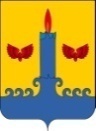 ДУМА СВЕЧИНСКОГО МУНИЦИПАЛЬНОГО ОКРУГАКировской областиПЕРВОГО созываРЕШЕНИЕ11.12.2020			            № 6/80пгт СвечаО порядке обращения за доплатой к пенсии, назначения, перерасчета и выплаты доплаты к пенсии лицам, замещавшим муниципальные должности Свечинского муниципального округа Кировской областиВ соответствии с Федеральным законом от 06.10.2003 N 131-ФЗ "Об общих принципах организации местного самоуправления в Российской Федерации", законом Кировской области от 08.07.2008 N 257-ЗО "О гарантиях осуществления полномочий депутата, члена выборного органа местного самоуправления, выборного должностного лица местного самоуправления в Кировской области", законом Кировской области от 27.10.2016 № 11-ЗО «О внесении изменений в отдельные законы Кировской области» Дума Свечинского муниципального округа РЕШИЛА:1. Утвердить Положение о порядке обращения за доплатой к пенсии, назначения, перерасчета и выплаты доплаты к пенсии лицам, замещавшим муниципальные должности Свечинского муниципального округа. Прилагается.2. Определить, что администрация Свечинского муниципального округа осуществляет назначение, перерасчет и выплату доплаты к пенсии лицам, замещавшим муниципальные должности Свечинского муниципального района Кировской области, а также Свечинского муниципального округа Кировской области.3. Администрации Свечинского муниципального округа определить:3.1. Уполномоченный орган (уполномоченное лицо), осуществляющий подготовку документов для принятия решения о назначении доплаты к пенсии лицам, замещавшим муниципальные должности в органах местного самоуправления Свечинского муниципального округа Кировской области.3.2. Уполномоченный орган (уполномоченное лицо), осуществляющее расчет, начисление, выплату и перерасчет назначенной доплаты к пенсии лицам, замещавшим муниципальные должности в органах местного самоуправления Свечинского муниципального округа Кировской области.4. Признать утратившими силу с 01.01.2021:4.1.  решение Свечинской районной Думы от 15.12.2016 № 5/49 «О порядке обращения за доплатой к пенсии, назначения, перерасчета и выплаты доплаты к пенсии лицам, замещавшим муниципальные должности Свечинского района Кировской области»;4.2.  решение Свечинской районной Думы от  08.02.2017 № 7/67 «О внесении изменений в Положение о порядке обращения за доплатой к пенсии, назначения, перерасчета и выплаты доплаты к пенсии лицам, замещавшим муниципальные должности Свечинского района Кировской области»;4.3. решение Свечинской районной Думы от 15.12.2017 №  15/135 «О внесении изменений в Положение о порядке обращения за доплатой к пенсии, назначения, перерасчета и выплаты доплаты к пенсии лицам, замещавшим муниципальные должности Свечинского района Кировской области».4.4. решение Свечинской сельской Думы от 25.03.2019 № 32/141 «О порядке обращения за доплатой к пенсии, назначения, перерасчета и выплаты доплаты к пенсии лицам, замещавшим муниципальные должности Свечинского сельского поселения».5. Настоящее решение вступает в силу  с 01.01.2021.Глава Свечинского муниципального округа						       Н.Д. БусыгинПредседатель Думы Свечинскогомуниципального округа						       С.А.ШабановУТВЕРЖДЕНОрешением Думы Свечинскогомуниципального округаКировской областиот 11.12.2020 № 6/80Положение о порядке обращения за доплатой к пенсии, назначения, перерасчета и выплаты доплаты к пенсии лицам, замещавшим муниципальные должности Свечинского муниципального округа Кировской областиI. ОБЩИЕ ПОЛОЖЕНИЯСтатья 1. Предмет регулирования настоящего ПоложенияНастоящее Положение регулирует процедуру обращения за доплатой к пенсии, назначения, перерасчета и выплаты доплаты к пенсии, назначенной в соответствии с Федеральным законом от 28.12.2013 № 400- ФЗ "О страховых пенсиях в Российской Федерации", Законом Российской Федерации от 19.04.1991 № 1032 "О занятости населения в Российской Федерации", Законом области от 08.07.2008 № 257-ЗО "О гарантиях осуществления полномочий депутата, члена выборного органа местного самоуправления, выборного должностного лица местного самоуправления в Кировской области", а также настоящим Положением, лицам, замещавшим муниципальные должности органов местного самоуправления Свечинского округа, работающим на постоянной основе в органах местного самоуправления Свечинского муниципального округа Кировской области (далее - лица, замещавшие муниципальные должности).Статья 2. Законодательство о пенсионном обеспеченииПравовой основой для установления доплаты к пенсии лицам, замещавшим муниципальные должности в органах местного самоуправления на постоянной основе, являются: Федеральный закон "Об общих принципах местного самоуправления в Российской Федерации" от 06.10.2003 № 131-ФЗ, Закон области от 08.07.2008 № 257-ЗО "О гарантиях осуществления полномочий депутата, члена выборного органа местного самоуправления, выборного должностного лица местного самоуправления в Кировской области", Положение о статусе депутата Думы Свечинского муниципального округа и главы Свечинского муниципального округа, утвержденное решением Думы Свечинского  муниципального округа от 27.11.2020 № 5/61, настоящее Положение, а также принятые иные нормативные правовые акты Российской Федерации, Кировской области и органов местного самоуправления Свечинского муниципального округа.Статья 3. Условия для установления доплаты к пенсии лицу, замещавшему муниципальную должность1. Лицам, замещавшим муниципальные должности, в соответствии с Законом Кировской области от 08.07.2008 № 257-ЗО "О гарантиях осуществления полномочий депутата, члена выборного органа местного самоуправления, выборного должностного лица местного самоуправления в Кировской области", Положение о статусе депутата Думы Свечинского муниципального округа и главы Свечинского муниципального округа, утвержденное решением Думы Свечинского  муниципального округа от 27.11.2020 № 5/61, настоящим Положением устанавливается ежемесячная доплата к страховой пенсии, назначенной в соответствии с Федеральным законом от 28.12.2013 № 400-ФЗ "О страховых пенсиях" либо досрочно оформленной в соответствии с Законом Российской Федерации  от 19.04.1991 № 1032-1 "О занятости населения в Российской Федерации" (далее - доплата к пенсии).2. Право на доплату к пенсии имеют лица, замещавшие муниципальную должность не менее одного срока полномочий, установленного Уставом округа и в этот период достигшие пенсионного возраста или потерявшие трудоспособность, освобожденные от замещаемой должности в связи с прекращением полномочий, за исключением случаев, предусмотренных частью 5 настоящей статьи.3. Право на пенсионное обеспечение в соответствии с настоящим Положением имеют лица, замещавшие муниципальные должности после вступления в силу Закона Кировской области от 09.04.1996 N 13-ЗО "О местном самоуправлении в Кировской области" и прекратившие исполнение полномочий:1) после вступления в силу настоящего Закона;2) до вступления в силу настоящего Закона, в случае если на день вступления в силу настоящего Закона им не назначена пенсия за выслугу лет или ежемесячная доплата к трудовой пенсии, в том числе:а) срок полномочий которых был установлен Законом Кировской области "Об установлении численности, сроков полномочий и даты выборов представительных органов первого созыва вновь образованных муниципальных образований, сроков полномочий и даты выборов глав вновь образованных муниципальных образований Кировской области";б) прекратившие исполнение полномочий досрочно в связи с избранием в соответствии с Законом Кировской области "Об установлении численности, сроков полномочий и даты выборов представительных органов первого созыва вновь образованных муниципальных образований, сроков полномочий и даты выборов глав вновь образованных муниципальных образований Кировской области" глав вновь образованных муниципальных образований.4. На лиц, замещавших муниципальные должности, которым до вступления в силу Закона Кировской области от 08.07.2008 № 257-ЗО  назначена пенсия за выслугу лет или ежемесячная доплата к страховой пенсии, распространяются основания для перерасчета и порядок выплаты пенсии за выслугу лет, установленные законодательством области о порядке установления и выплаты пенсии за выслугу лет муниципальным служащим.5.  Право на  доплату к пенсии не имеют лица,  замещавшие  муниципальную должность   и  прекратившие  исполнение  своих  полномочий  по  основаниям, предусмотренным  абзацем  седьмым части 16 статьи 35, пунктами 21 , 3, 6 - 9 части  6,  частью  61  статьи 36, частью 71 , пунктами 5 - 8 части 10, частью 101  статьи  40,  частями  1  и  2  статьи 73 Федерального закона "Об общих принципах организации местного самоуправления в Российской Федерации".6. При определении права (в том числе принятия решения об отказе в предоставлении) на доплату к пенсии, администрация Свечинского округа использует сведения, содержащиеся в единой государственной информационной системе социального обеспечения (далее – ЕГИССО).Статья 4. Финансирование расходов на установление и выплату доплаты к пенсииФинансирование расходов на установление и выплату доплаты к пенсии лицам, замещавшим муниципальные должности, осуществляется за счет средств бюджета округа.II. ПОРЯДОК УСТАНОВЛЕНИЯ ДОПЛАТЫ К ПЕНСИИСтатья 5. Размер доплаты к пенсии1. Доплата к пенсии назначается в размере:1) 25% ежемесячного денежного содержания по замещаемой муниципальной должности на день обращения за такой доплатой при замещении муниципальной должности не менее одного срока полномочий;2) 50% ежемесячного денежного содержания по замещаемой муниципальной должности на день обращения лица за такой доплатой при замещении муниципальной должности в течение двух и более сроков полномочий.2. Лицам, замещавшим муниципальные должности не менее одного срока полномочий и имеющим стаж муниципальной службы 15 лет и более лет, размер доплаты к пенсии, определенный пунктом 1 части 1 настоящей статьи, увеличивается на 2,5% ежемесячного денежного содержания за каждый полный год стажа муниципальной службы свыше 15 лет. При этом общая сумма доплаты к пенсии не может превышать 50% ежемесячного денежного содержания по замещаемой муниципальной должности на день обращения за такой доплатой.3. Лицам, замещавшим муниципальные должности не менее одного срока полномочий и имеющим дополнительно неполный срок полномочий, освобожденным от замещаемой должности в случае прекращения полномочий, за исключением случаев, указанных в пункте 2 статьи 3, размер доплаты к пенсии, определенный пунктом 1 части 1 настоящей статьи, увеличивается на 5% за каждый полный год дополнительного срока полномочий. При этом общая сумма доплаты к пенсии не может превышать 50% ежемесячного денежного содержания по замещаемой муниципальной должности на день обращения за такой доплатой.4.    Право на доплату к пенсии в размере, определенном пунктом 1 части 1 настоящей  статьи,  имеют  лица, замещавшие  муниципальную  должность менее одного срока полномочий, установленного уставом муниципального образования, и досрочно прекратившие свои полномочия в случае:1) преобразования муниципального образования, осуществляемого в соответствии с частями 3, 4 - 7 статьи 13 Федерального закона "Об общих принципах организации местного самоуправления в Российской Федерации";2) упразднения муниципального образования;3) утраты поселением статуса муниципального образования в связи с его объединением с городским округом.5. Право на доплату к пенсии не имеют лица, замещавшие муниципальную должность и прекратившие исполнение полномочий в случаях, указанных в пункте 2 статьи 3.Статья 6. Порядок назначения доплаты к пенсии1. Доплата к пенсии назначается на основании письменного заявления лица о назначении доплаты к пенсии решением комиссии администрации Свечинского округа по назначению и выплате доплаты к пенсии лицам, замещавшим муниципальные должности, и пенсии за выслугу лет лицам, замещавшим должности муниципальной службы муниципального образования Свечинский муниципальный округ Кировской области (далее - комиссия).Порядок деятельности комиссии регламентируется Положением о комиссии.2. Заявление о назначении доплаты к пенсии подается в кадровую службу администрации округа (на имя главы администрации), в котором лицо, претендующее на доплату к пенсии, замещало муниципальную должность.К заявлению прилагаются следующие документы:- копия трудовой книжки и копии других документов, подтверждающих стаж муниципальной службы;- справка органа, осуществляющего пенсионное обеспечение, о размере страховой пенсии по старости (инвалидности) на момент подачи заявления, с указанием федерального закона, в соответствии с которым она назначена;- справка о размере среднемесячного заработка (среднемесячного денежного содержания) по замещаемой муниципальной должности;- копия паспорта;-копия ИНН;- расчетный счет для перечисления доплаты к пенсии.Заявление регистрируется в день его подачи и заявителю выдается расписка о приеме документов.3. Кадровая служба администрации Свечинского округа в течение 20 рабочих дней со дня регистрации заявления:- осуществляет проверку перечисленных в пункте 2 настоящей статьи документов;- готовит проект решения комиссии и передает все необходимые документы в комиссию.4. Комиссия в течение одного месяца рассматривает подготовленные и представленные документы и заявление о назначении доплаты к пенсии и принимает решение о назначении доплаты к пенсии.О принятом решении комиссия в 5-дневный срок со дня его вынесения письменно уведомляет заявителя.5. В случае отказа в назначении пенсии за выслугу лет комиссия возвращает в кадровую службу администрации Свечинского округа документы и письменно сообщает об этом заявителю.6. Решение комиссии может быть обжаловано заявителем в порядке, предусмотренном законодательством Российской Федерации.7. Доплата к пенсии назначается с 1-го числа месяца, в котором заявитель обратился за ней, но не ранее чем со дня возникновения права на нее.8. Доплата к пенсии не назначается лицам, замещавшим муниципальные должности, которым:1) в соответствии с законодательством Российской Федерации назначена пенсия за выслугу лет или ежемесячное пожизненное содержание или установлено дополнительное пожизненное ежемесячное материальное обеспечение;2) в соответствии с законодательством Кировской области назначена пенсия за выслугу лет или ежемесячная доплата к страховой пенсии;3) в соответствии с муниципальным правовым актом органа местного самоуправления назначена пенсия за выслугу лет;4) в случае выплаты ежемесячного денежного содержания до устройства на новое основное место работы (службы) в течение срока, установленного Уставом округа, Положением о статусе депутата Думы Свечинского муниципального округа и главы Свечинского муниципального округа, утвержденное решением Думы Свечинского  муниципального округа от 27.11.2020 № 5/61.III. ПОРЯДОК ВЫПЛАТЫ ДОПЛАТЫ К ПЕНСИИСтатья 7. Сроки установления и выплаты доплаты к пенсии1. Доплата к пенсии назначается и выплачивается со дня предоставления заявления и других документов в комиссию администрации округа, но не ранее чем со дня прекращения полномочий по замещаемой должности и назначения пенсии в соответствии Федеральным законом от 28.12.2013           № 400- ФЗ "О страховых пенсиях в Российской Федерации", Законом Российской Федерации "О занятости населения в Российской Федерации" от 19.04.1991 № 1032-1.2. Доплата к пенсии выплачивается администрацией округа.3. Расчет размера доплаты к пенсии осуществляет комиссия по представлению кадровой службы администрации округа.4. Выплата доплаты к пенсии производится со дня возникновения права на доплату к пенсии лицу, замещавшему муниципальную должность.5. В случае реорганизации или ликвидации органа местного самоуправления Свечинского муниципального района Кировской области, а также Свечинского муниципального округа Кировской области ведение личных дел получателей доплаты к пенсии, а также сама выплата доплаты к пенсии продолжается кадровой службой органа местного самоуправления, которому законами или иными нормативными правовыми актами переданы функции реорганизованного или ликвидированного  органа местного самоуправления.IV. ОСНОВАНИЯ ДЛЯ ПЕРЕРАСЧЕТА ДОПЛАТЫ К ПЕНСИИСтатья 8. Перерасчет доплаты к пенсии в случае изменения денежного содержанияДоплата к пенсии подлежит индексации при увеличении денежного содержания на индекс его увеличения.Статья 9. Увеличение стажа работы, дающего право на доплату к пенсии При возобновлении работы:- на должностях муниципальной службы;- на муниципальных должностях;- на государственных должностях Российской Федерации и государственных должностях субъектов Российской Федерации;- на должностях государственной гражданской службы, воинских должностях и должностях правоохранительной службы (государственных должностях государственной службы);- на иных должностях в соответствии с законом области.Размер доплаты к пенсии может быть пересчитан после освобождения названных лиц от указанных должностей.Статья 10. Основания для приостановления и прекращения доплаты к пенсии1. Выплата доплаты к пенсии лицам, замещавшим муниципальные должности, приостанавливается при замещении ими государственной должности Российской Федерации, государственной должности субъекта Российской Федерации, выборной муниципальной должности, должности федеральной государственной службы, государственной гражданской службы субъектов Российской Федерации, муниципальной должности муниципальной службы.2. После освобождения названных лиц от указанных должностей выплата доплаты к пенсии возобновляется.3. Доплата к пенсии не выплачивается в период осуществления работы и (или) иной деятельности. При последующем прекращении осуществления работы и (или) иной деятельности выплата доплаты возобновляется.4. Приостановление либо прекращение выплаты доплаты к пенсии осуществляется с первого числа месяца, следующего за тем, в котором наступили перечисленные обстоятельства.5. Наличие оснований для прекращения предоставления выплаты доплаты к пенсии устанавливаются по условиям, предусмотренным статьей 10 настоящего Положения, в том числе по сведениям, содержащимся в ЕГИССО.V. ЗАКЛЮЧИТЕЛЬНЫЕ И ПЕРЕХОДНЫЕ ПОЛОЖЕНИЯСтатья 11. Ответственность лиц, получающих доплату к пенсии1. Кадровая служба администрации округа несет ответственность за достоверность сведений, содержащихся в документах, необходимых для назначения и выплаты доплаты к пенсии.В случае, когда содержащиеся в документах сведения, на основании которых произведена выплата доплаты к пенсии, неверны, работник кадровой службы администрации округа возмещает бюджету округа причиненный ущерб в соответствии с действующим законодательством.2. Кадровая служба  администрации округа обязана сообщить в комиссию в 5-дневный срок о поступлении на муниципальную службу лиц, получающих доплаты к пенсиям.3. Получатель доплаты к пенсии обязан сообщить кадровой службе органа местного самоуправления обо всех обстоятельствах, влекущих приостановление или прекращение выплаты пенсии за выслугу лет, в том числе и о смене места жительства, в течение 5-ти дней с момента их возникновения.Суммы доплат к пенсии, излишне выплаченные лицу вследствие его злоупотребления, возмещаются этим лицом, а в случае его несогласия взыскиваются в судебном порядке.Статья 12. Делопроизводство по установлению и выплате доплаты к пенсии1. При получении документов, необходимых для назначения доплаты к пенсии, в администрации округа производится их регистрация, о чем заявителю, предоставившему документы, выдается расписка.2. После вынесения комиссией решения по назначению доплаты к пенсии работник кадровой службы администрации округа оформляет личное дело на каждого получателя доплаты к пенсии. Личные дела хранятся в администрации округа.Личные дела получателей доплаты к пенсии, которым прекращена ее выплата, хранятся с соблюдением правил хранения архивных пенсионных дел.Статья 13. Решение вопросов, не урегулированных настоящим ПоложениемВопросы, связанные с назначением и выплатой доплаты к пенсии, не урегулированные настоящим Положением, разрешаются комиссией в пределах ее компетенции применительно к правилам назначения и выплаты пенсий в соответствии с действующим пенсионным законодательством.___________Приложение № 1к ПоложениюВ комиссию по  установлению  пенсии за выслугу лет и доплаты к пенсии в органах местного самоуправления Свечинского муниципального округа Кировской областиот________________________________(фамилия, имя, отчество заявителя)__________________________________(наименование должности заявителя)__________________________________(на день увольнения)__________________________________                                                                     (наименование органа местного самоуправления,из которого он уволился)Домашний адрес _____________________________________________________,телефон___________________________ЗАЯВЛЕНИЕВ соответствии с Федеральным законом от 02.03.2007 № 25 – ФЗ «О муниципальной службе в Российской Федерации», Законом Кировской области от 
от 08.07.2008 № 257 – ЗО «О гарантиях осуществления полномочий депутата, члена выборного органа местного самоуправления, выборного должностного лица местного самоуправления в Кировской области», прошу назначить мне, замещавшему	должность  ________________________________________________________________ ________________________________________________________________,(наименование должности, из которой рассчитывается среднемесячный заработок)Доплату к пенсии к страховой пенсии по старости (инвалидности).При замещении государственных должностей, должностей государственной гражданской службы, муниципальных должностей, должностей муниципальной службы обязуюсь в 5-дневный срок сообщить об этом в орган, выплачивающий доплату к пенсии.Доплату к пенсии прошу перечислять в ____________________________________________________________________________________(наименование кредитного учреждения)на мой текущий счет № ____________________________________________ «___»____________  _____г.		  ____________________(подпись заявителя)Дата принятия«___»____________  _____г.		____________________________(подпись лица, принявшего заявление)Приложение № 2к ПоложениюВ комиссию по  установлению  пенсии за выслугу и доплаты к пенсии в органах местного самоуправления Свечинского муниципального округа Кировской областиот________________________________(фамилия, имя, отчество заявителя)__________________________________Домашний адрес _____________________________________________________,телефон___________________________УВЕДОМЛЕНИЕВ соответствии с Законом Кировской области от 27.10.2016  № 11– ЗО «О внесении изменений в отдельные законы Кировской области», уведомляю о том, что  я осуществляю работу (иную деятельность) ______________________________________________________________________________________________________________________________________________________ ___________________________________________________________________________Ознакомлен(а) с тем, что доплата к пенсии не выплачивается в период осуществления работы и (или) иной деятельности. При последующем прекращении осуществления работы и (или) иной деятельности, доплата к пенсии возобновляется со дня, следующего за днем увольнения и (или) прекращения иной деятельности.К уведомлению прилагаю следующие документы:1.____________________________________________________________________2.___________________________________________________________________Дата «___»____________  _____г.		          ____________________________                  (подпись)